Western Australia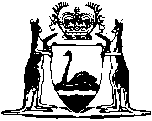 Coroners Act 1920		This Act was repealed by the Coroners Act 1996 s. 60 (No. 2 of 1996) as at 7 Apr 1997.		There are no Word versions of this Act, only PDFs in the Reprinted Acts database are available.